Western Australia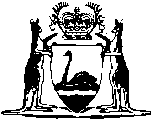 Health (Miscellaneous Provision) Act 1911Health (Section 335 (5) (D) Abortion Notice) Regulations 1998Western AustraliaHealth (Section 335 (5) (D) Abortion Notice) Regulations 1998Contents1.	Citation	12.	Form of s.335 (5) (d) abortion notice	1Schedule 1NotesWestern AustraliaHealth (Miscellaneous Provision) Act 1911Health (Section 335 (5) (D) Abortion Notice) Regulations 1998Made by the Governor in Executive Council.1.	Citation		These regulations may be cited as the Health (Section 335 (5) (d) Abortion Notice) Regulations 1998.2.	Form of s.335 (5) (d) abortion notice		A notice given by a medical practitioner under section 335 (5) (d) of the Act is to be in the form of Form 1 in Schedule 1.Schedule 1 [r. 2]FORM 1Health (Miscellaneous Provisions) Act 1911Health (Section 335(5)(d) Abortion Notice) Regulations 1998Notification by Medical Practitioner of Induced AbortionTo Chief Health Officer 1Under the Health (Miscellaneous Provisions) Act 1911 section 335(5)(d) I,..............................................,				[please print full name]provide notice2 of an abortion, which I performed, at:...........................................			                [address where procedure performed]on....................................................[date of abortion]1.	Gestational age at date of abortion (best estimate):......................weeks 2.	Method of termination: (tick one or more)		Vacuum aspiration (suction curettage)		Dilatation and curettage (sharp)		Dilatation and evacuation		Vaginal prostaglandin or analogue instillation		Other (specify)..........................................................	3.	Reason for termination of pregnancy: (tick one)	Reason other than fetal abnormality		Suspected fetal abnormality		Actual fetal abnormality		specify if known............................................	Selective reduction of multiple pregnancy	4.	Patient’s age (last birthday):.......................................years5.	Origin of patient 	Aboriginal but not Torres Strait Islander origin		Torres Strait Islander but not Aboriginal origin		Aboriginal and Torres Strait Islander origin		Neither Aboriginal nor Torres Strait Islander origin		Not stated 	6.	Postcode of residence of patient:....................................	Signature.........................................  	[Signature of Medical Practitioner] Chief Health Officer, PO Box 8172, Stirling Street, Perth, Perth 68492 As required by the Health (Miscellaneous Provisions) Act 1911 section 335(5)(d) notice must be given within 14 days of the abortion being performed.Forward completed form (top copy) to Chief Health OfficerDuplicate (yellow copy) to be retained by medical practitioner    	[Schedule 1 amended: Gazette 22 Oct 2001 p. 5629-30; 10 Jan 2017 p. 280-1.]Notes1.	This is a compilation of the Health (Section 335 (5) (d) Abortion Notice) Regulations 1998 and includes the amendments referred to in the following Table.Compilation tableCitationGazettalCommencementHealth (Section 335 (5) (d) Abortion Notice) Regulations 19985 Jun 1998 p. 3048-95 Jun 1998Health (Section 335(5)(d) Abortion Notice) Amendment Regulations 200122 Oct 2001 p. 5629-3022 Oct 2001Health Regulations Amendment (Public Health) Regulations 2016 Pt. 2110 Jan 2017 p. 237-30824 Jan 2017 (see r. 2(b) and Gazette 10 Jan 2017 p. 165)